  For more information, please refer to Alternative Solutions Guide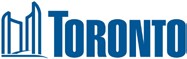 Submission must be accompanied by payment in accordance with the City of Toronto Municipal Code, Chapter 363. For fees applicable to the current year, please refer to the Toronto Building Website: http://www.toronto.ca/building/fee_schedule.htm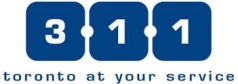 Continue on next page.Project LocationProject LocationProject LocationProject LocationProject LocationStreet No.                     Street Name                                                                                    Street Name                                                                                    Street Name                                                                                    Street Name                                                                                    Street Name                                                                                    Street Name                                                                                    Street Name                                                                                    Permit Application No.                       Owner/Designer Agent InformationOwner/Designer Agent InformationOwner/Designer Agent InformationOwner/Designer Agent InformationOwner/Designer Agent InformationFirst NameFirst NameFirst NameFirst NameFirst NameFirst Name  Last Name   Last Name   Last Name   Street No.   Street No.  Street Name Street Name Street Name Street Name Street NameUnit/ Suite No.Unit/ Suite No.  City/ Town  City/ TownProvinceProvincePostal CodePostal CodePostal CodeTelephone No.Telephone No.E-mail Address.E-mail Address.E-mail Address.E-mail Address.E-mail Address.E-mail Address.E-mail Address.E-mail Address.E-mail Address.This report is prepared by: Signature                                      Print Name                                                      Date (yyyy-mm-dd)This report is prepared by: Signature                                      Print Name                                                      Date (yyyy-mm-dd)This report is prepared by: Signature                                      Print Name                                                      Date (yyyy-mm-dd)This report is prepared by: Signature                                      Print Name                                                      Date (yyyy-mm-dd)This report is prepared by: Signature                                      Print Name                                                      Date (yyyy-mm-dd)This report is prepared by: Signature                                      Print Name                                                      Date (yyyy-mm-dd)This report is prepared by: Signature                                      Print Name                                                      Date (yyyy-mm-dd)This report is prepared by: Signature                                      Print Name                                                      Date (yyyy-mm-dd)This report is prepared by: Signature                                      Print Name                                                      Date (yyyy-mm-dd)Qualifications:      Qualifications:      Qualifications:      Qualifications:      Qualifications:      Qualifications:      Qualifications:      Qualifications:      Qualifications:      Summary of Proposal	Summary of Proposal	Summary of Proposal		          Alternative Solution                                  Building material, System or Design Evaluation	          Alternative Solution                                  Building material, System or Design Evaluation	          Alternative Solution                                  Building material, System or Design Evaluation	          Alternative Solution                                  Building material, System or Design Evaluation	          Alternative Solution                                  Building material, System or Design Evaluation	          Alternative Solution                                  Building material, System or Design Evaluation	          Alternative Solution                                  Building material, System or Design Evaluation	          Alternative Solution                                  Building material, System or Design Evaluation	          Alternative Solution                                  Building material, System or Design EvaluationApplicable Division B Provisions (4b)		Applicable Division B Provisions (4b)		SentenceProvisionProvisionPreviously Approved Alternate Solutions (5b)	Previously Approved Alternate Solutions (5b)	SentenceProvisionProvisionObjectives/ Functional Statements/ Areas    (6b)Objectives/ Functional Statements/ Areas    (6b)Objectives/ Functional Statements/ Areas    (6b)Objectives/ Functional Statements/ Areas    (6b)      Sentence    F.S    Obj.           Summary of Areas of Performance           Summary of Areas of Performance          N/ACompare Performance Levels (7b)		Compare Performance Levels (7b)		                    Division B – (8b)What is the minimum performance level of Division B in the areas defined by the applicable objectives and functional statements?               Proposed Alternative Solution – (9b)•	What is the performance level of the proposed alternative solution?•	Does the supporting documentation adequately support this performance level?              Proposed Alternative Solution – (9b)•	What is the performance level of the proposed alternative solution?•	Does the supporting documentation adequately support this performance level?Documents Submitted in PDF  Documents  Documents         Description     The personal information on this form is collected under the City of Toronto Act, S.O. 2006, Chapter 11, Schedule A, s. 136 (b) & (c)and the Ontario Building Code Act, S.O. 1992, Chapter 23. The information collected will be used for processing applications and creating aggregate statistical reports. Questions about this collection may be referred to the Customer Service Manager in the appropriate district. Toronto East York District, 100 Queen Street West, Ground Floor, West Tower, Toronto M5H 2N2, (416) 392-7539; North York District,5100 Yonge Street, 1st Floor, Toronto M2N 5W 4, (416) 395-7000; Etobicoke York District, 2 Civic Centre Court, 1st Floor, Toronto M9C 2Y2, (416) 394-8002, Scarborough District, 150 Borough Drive, 3rd Floor, Toronto M1P 4N7, (416) 396-7526.